UNIVERSITETET 
I OSLO Institutt for litteratur, områdestudier og europeiske språk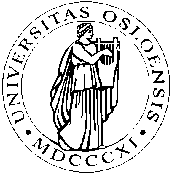 SKOLEEKSAMEN2016/VÅR4 siderBokmålRUS2504 - Russiske idéhistoriske teksterVarighet: 4 timer								Torsdag 9. juni 2016Ingen hjelpemidlerBesvarelsen skal skrives på gjennomslagsarkOppgave 1. KJENT TEKST: oversett til norskА.И.Солженицын «Россия в Обвале»ХАРАКТЕР РУССКОГО НАРОДА В ПРОШЛОМ(…)Не согласен я со множественным утверждением, что русскому характеру отличительно свойственен максимализм и экстремизм. Как раз напротив: подавляющее большинство хочет только малого, скромного. Однако — всякий характер на Земле противоречив, даже может совмещать полные противоположности, тем более — у разных лиц; так не удивимся в дальнейшем перечне свойств как бы противоречию сказанному.Известный наш педагог С. А. Рачинский указывал, что один и тот же носимый в душе нравственный идеал — «в натурах сильных выражается безграничной простотой и скромностью в совершении всякого подвига», а «в натурах слабых влечёт за собой преувеличенное сознание собственного бессилия». А Чехов отметил так («На пути»): «Природа вложила в русского человека необыкновенную способность веровать, испытующий ум и дар мыслительства, но всё это разбивается в прах о беспечность, лень и мечтательное легкомыслие». Какие знакомые нам, сколько раз виденные черты... Нечёткие, нетвёрдые контуры характера — да, это у нас есть.Последний французский посол в дореволюционной России, долго в ней живший Морис Палеолог, оставил нам тоже немало метких наблюдений. Воображение русских не рисует отчётливых очертаний, вместо понимания реальности — грёзы. Русские много думают, но не умеют предвидеть, бывают застигнуты врасплох последствиями своих поступков. Утешение «ничего» как черта национального характера, способ умалить цель, признать тщету всякого начинания — самооправдание, извиняющее отказ от стойкого проведения своих намерений. Быстрая покорность судьбе, готовность склониться перед неудачей. В. Ключевский: «Мы работаем не тяжем, а рывом», — хотя рыв часто могучий. «Труд русского человека лишён упругого равномерного напряжения; нет методичности и размеренности» (С. С. Маслов, общественный деятель, XX век). Равномерной методичности, настойчивости, внутренней дисциплины — болезненнее всего не хватает русскому характеру, это, может быть, главный наш порок. (Уж не опускаемся здесь до расчеловечения — безоглядного распущенного пьянства.) Мы часто не собраны всей нашей волей к действенному стержню. Да и самой-то воли порой не хватает.Из названных качеств проистекло, однако, и — всеизвестное (худо знаменитое) русское долготерпение, поддержанное телесной и духовной выносливостью. (Отметим: терпение это веками держалось даже больше на смирении, чем на страхе перед властвующими.) Веками у русских не развивалось правосознание, столь свойственное западному человеку. К законам было всегда отношение недоверчивое, ироническое: де разве возможно установить заранеезакон, предусматривающий все частные случаи? ведь они все непохожи друг на друга. Тут — и явная подкупность многих, кто вершит закон. Но вместо правосознания в нашем народе всегда жила и ещё сегодня не умерла — тяга к живой справедливости, выраженная, например, пословицей: Хоть бы все законы пропали, лишь бы люди правдой жили. Сюда примыкает и вековое отчуждение нашего народа от политики и от общественной деятельности. Как отметил Чаадаев, по русским летописям прослеживается, «глубокое воздействие власти... и почти никогда не встретишь проявлений общественной воли». Как трава нагибается от сильного ветра, а потом распрямляется без вреда для себя — так народ, если удавалось, переживал, пережидал эти «глубокие воздействия власти», не меняя веры и убеждений. «Русский дух больше вдохновлялся идеей правды Божьей на Земле, нежели — получить внешнюю свободу» (С. Левицкий, философ, XX век). Тем более — не стремился к власти: русский человек сторонился  власти и презирал её как источник неизбежной нечистоты, соблазнов и грехов. В противоречие тому — жаждал сильных и праведных действий правителя, ждал чуда. (В наш удельный период многократно видим, как масса зависит от князя, вся направляется им, куда он повернёт, на войну так на войну.) Отсюда проистекла наша нынешняя губительно малая способность к объединению сил, к самоорганизации, что более всего вредит нам сегодня. «Русские не способны делать дела через самозарождённую организованность. Мы из тех народов, которым нужен непременно вожак. При удачном вожаке русские могут быть очень сильны... Трудно служить России в одиночку, а скопом мы не умеем» (В. В. Шульгин).Oppgave 2. UKJENT TEKST.  Les nedenforstående tekst fra intervjuet ”Effektivnoe gosudarstvo v ramkakh susjtsjestvujusjtsjikh granits” med Dmitrij Medvedev i Expert i 2005 og svar på følgende spørsmål:Hvordan begrunner Medvedev innføringen av en ny ordning for utnevnelse av guvernører?Hva mener Medvedev er det viktigste hinderet for opprettelsen av det intervjueren kaller et ”parti for høyresiden”? Hva er etter Medvedevs syn den største trusselen mot statens enhet? Hvordan forholder Medvedev seg til kampen mellom fraksjoner i eliten?(…)Q: Дмитрий Анатольевич, в прошлом году президент России объявил о целом ряде серьезных преобразований в политическом устройстве страны. Наибольшие споры вызвала новая система избрания руководителей регионов. Сегодня эта новая технология уже действует. Каковы принципы подбора кандидатов на губернаторские посты? Отдается ли предпочтение чиновникам или людям из других областей деятельности? Какой корпус губернаторов мы увидим через несколько лет?M: Новый способ избрания главы региона появился вовсе не для того, чтобы перетряхнуть наш губернаторский корпус. Этот корпус, на мой взгляд, в целом вполне квалифицирован и работоспособен. Вопрос был в единстве исполнительной власти в масштабе России. И, как следствие, в ее эффективности. Новая система избрания губернаторов, направленная на укрепление единства власти, должна консолидировать региональные элиты, создать условия для большей эффективности в исполнении принятых решений. Основной принцип подбора кандидата на должность губернатора очевиден - это профессиональная способность исполнять обязанности. Все остальное - образование, собственная команда и даже опыт - очень важны, но вторичны. Знаете, в прежние годы был так называемый кадровый резерв. Его отсутствие ощущается сегодня чрезвычайно сильно. Этот резерв мог бы охватывать все должности, в том числе и губернаторов, и сельских старост, и министров. Хотелось бы и притока "свежей крови". Считаю ситуацию, когда губернатором может стать и карьерный чиновник, и менеджер из бизнеса, и политик федерального уровня, абсолютно нормальной. Лишь бы он был готов к эффективной работе, к нормальным коммуникациям с региональными элитами и центральной властью. Линия общественного развития непрерывна. И я надеюсь, что через несколько лет мы увидим синтез опыта, накопленного действующими сегодня губернаторами, и современных подходов, привнесенных новыми людьми.(…)Q: Президент Путин, отвечая на нападки западной общественности, часто говорит о том, что народ России сам выбрал для себя свободу и никто не собирается от этого выбора отступать. Между тем, если посмотреть программы политических партий, можно увидеть, что партий, активно защищающих свободу, частную жизнь и неразрывно связанные с ними права собственности, в стране фактически нет. Администрация президента известна своим активным участием в конструировании политической среды России. Будет ли она предпринимать усилия по формированию в стране настоящей правой партии?M: Знаете, может быть, одна из исторических бед России состоит в пренебрежении ценностями частной жизни и частной собственности. Подсознательный коллективизм российских людей использовали самые разные силы - от монархистов до большевиков. Последствия этого видны до сих пор. Многие партии просто опасаются говорить о защите частной собственности, симметричной защите государственной. Кроме того, программные цели значительной части политических сил невнятны, их идеология смазана, у них нет собственного лица. Политическая элита у нас не структурирована. Недостаток нормальной правой идеологии плодит суррогаты и предрассудки. Подчас политик из правого лагеря может сказать (а то и сделать) такое, что не снилось радикальному левому. Посмотрите, как повели себя многие из тех, кто относит себя к правому спектру, в ходе так называемой монетизации льгот. Никто из них ясно не сказал, что замена льгот деньгами - одно из самых примитивных условий первоначального развития рынка. Наличие нормальной правой партии - системообразующая вещь. Нет вразумительных правых - нет ни центра, ни левых. Но появится такая партия только при наличии людей, объединенных истинно правыми ценностями, а не желанием пролезть в Думу. Не исключаю, что одним из плацдармов для развития правой идеологии могла бы стать и соответствующая фракция в "Единой России".Q: СМИ любят муссировать тему борьбы разных элитных группировок, в том числе в администрации президента. Между тем представляется, что страна сегодня недостаточно сильна, чтобы позволить себе борьбу внутри элиты. Возможна ли в ближайшие годы консолидация российской элиты и если да, то на какой платформе?M: Если мы не сумеем консолидировать элиты, Россия может исчезнуть как единое государство. С географических карт были смыты целые империи, когда их элиты лишились объединяющей идеи и вступили в смертельную схватку. Консолидация российской элиты возможна только на одной платформе - для сохранения эффективной государственности в пределах существующих границ. Все остальные идеологемы вторичны. За последние годы удалось укрепить единство государства, обеспечить должную стабильность для экономического роста. Но если расслабиться и отдаться на волю волн, последствия будут чудовищными. Распад Союза может показаться утренником в детском саду по сравнению с государственным коллапсом в современной России. И тогда уж плохо будет всем, в том числе нашим ближним и дальним соседям. Что касается борьбы группировок в администрации, то это один из расхожих политологических штампов. Последние пять лет в аппарате президента существует лишь одна группа. Это команда тех, кто помогает президенту исполнять его конституционные полномочия. Конечно, у нас работают люди, прошедшие разный жизненный путь, имеющие разные корни и круг общения. Взгляды людей по отдельным вопросам также могут различаться. Это хорошо. Мы не ЦК КПСС и не пропагандируем единомыслия. Главное - не утратить критичность по отношению к себе, не опуститься до примитивных управленческих схем, забыв об истинных целях государственной деятельности.Oppgave 3. BESVAR ÉN AV OPPGAVENE:Nikolai Berdjajev skrev om Piotr Tsjaadajev at hans historiefilosofi «utfoldet seg i en atmosfære av dyp pessimisme». Gi en kort oversikt over Piotr Tsjaadajevs bakgrunn og hovedideer og drøft om dette stemmer. Begrunn hvorfor Tsjaadajev ble oppfattet som så kontroversiell i sin samtid.Gi en kort oversikt over Nikita Khrusjtsjevs oppgjør med Stalin-perioden. På hvilken måte kom disse til uttrykk i talen på den XX partikongressen?  _____________________________________________________________________________Hvis du ønsker begrunnelse: Ta kontakt med sensor på e-post innen 1 uke etter at sensuren er kunngjort i StudentWeb. Oppgi navn og kandidatnummer. Sensor bestemmer om begrunnelsen gis skriftlig eller muntlig.